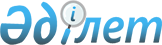 О внесении изменений в решение Толебийского районного маслихата от 21 декабря 2011 года № 44/294-IV "О районном бюджете на 2012-2014 годы"
					
			Утративший силу
			
			
		
					Решение Толебийского районного маслихата Южно-Казахстанской области от 9 января 2012 года № 45/301-IV. Зарегистрировано Управлением юстиции Толебийского района Южно-Казахстанской области 27 января 2012 года № 14-13-100. Утратило силу в связи с истечением срока применения - (письмо Толебийского районного маслихата Южно-Казахстанской области от 28 декабря 2012 года № 181)      Сноска. Утратило силу в связи с истечением срока применения - (письмо Толебийского районного маслихата Южно-Казахстанской области от 28.12.2012 № 181).

      В соответствии с пунктом 5 статьи 109 Бюджетного кодекса Республики Казахстан от 4 декабря 2008 года, подпунктом 1) пункта 1 статьи 6 Закона Республики Казахстан от 23 января 2001 года «О местном государственном управлении и самоуправлении в Республике Казахстан» и решением Южно-Казахстанского областного маслихата от 27 декабря 2011 года № 48/469-IV «О внесении изменений и дополнений в решение Южно-Казахстанского областного маслихата от 7 декабря 2011 года № 47/450-IV «Об областном бюджете на 2012-2014 годы», зарегистрированного в Реестре государственной регистраций нормативных правовых актов за № 2067, Толебийский районный маслихат РЕШИЛ:



      1. Внести в решение Толебийского районного маслихата от 21 декабря 2011 года № 44/294-IV «О районном бюджете на 2012-2014 годы» (зарегистрировано в Реестре государственной регистрации нормативных правовых актов за № 14-13-99) следующие изменения:



      Пункт 1 изложить в следующей редакции:

      «1. Утвердить районный бюджет Толебийского района на 2012-2014 годы согласно приложениям 1, 2 и 3 соответственно, в том числе 2012 год в следующих объемах:

      1) доходы – 10 257 869 тысяч тенге, в том числе по:

      налоговым поступлениям – 881 456 тысяч тенге;

      неналоговым поступлениям – 11 702 тысяч тенге;

      поступлениям от продажи основного капитала – 38 745 тысяч тенге;

      поступлениям трансфертов – 9 325 966 тысяч тенге;

      2) затраты – 10 262 517 тысяч тенге;

      3) чистое бюджетное кредитование – 1 802 тысяч тенге:

      бюджетные кредиты – 7 281 тысяч тенге;

      погашение бюджетных кредитов – 5 479 тысяч тенге;

      4) сальдо по операциям с финансовыми активами – 0;

      приобретение финансовых активов – 0;

      поступления от продажи финансовых активов государства – 0;

      5) дефицит (профицит) бюджета – - 6 450 тысяч тенге;

      6) финансирование дефицита (использование профицита) бюджета – 6 450 тысяч тенге;

      поступления займов – 7 281 тысяч тенге;

      погашение займов – 831 тысяч тенге;

      используемые остатки бюджетных средств – 0 тысяч тенге».



      Приложении 1, 2, 3, 5, 6 – указанного решения изложить в новой редакции согласно приложению 1, 2, 3, 4, 5 к настоящему решению.



      2. Настоящее решение вводится в действие с 1 января 2012 года.      Председатель сессии районного маслихата    Т.Амиралиев

      Секретарь районного маслихата:             А.Шынгысбаев

      Приложение 1 к решению

      Толебийского районного маслихат

      от 9 января 2012 года № 45/301-IV      Приложение 1 к решению

      Толебийского районного маслихата

      от 21 декабря 2011 года № 44/294-ІҮ       Районный бюджет на 2012 год

      Приложение 2 к решению

      Толебийского районного маслихат

      от 9 января 2012 года № 45/301-IV      Приложение 2 к решению

      Толебийского районного маслихата

      от 21 декабря 2011 года № 44/294-ІҮ       Районный бюджет на 2013 год

      Приложение 3 к решению

      Толебийского районного маслихат

      от 9 января 2012 года № 45/301-IV      Приложение 3 к решению

      Толебийского районного маслихата

      от 21 декабря 2011 года № 44/294-ІҮ        Районный бюджет на 2014 год

      Приложение 4 к решению

      Толебийского районного маслихат

      от 9 января 2012 года № 45/301-IV      Приложение 5 к решению

      Толебийского районного маслихата

      от 21 декабря 2011 года № 44/294-ІҮ        Перечень бюджета сельских округов на 2012 год

      Приложение 5 к решению

      Толебийского районного маслихат

      от 9 января 2012 года № 45/301-IV      Приложение 6 к решению

      Толебийского районного маслихата

      от 21 декабря 2011 года № 44/294-ІҮ       Перечень районных бюджетных программ развития на 2012 год направленных на реализацию инвестиционных проектов
					© 2012. РГП на ПХВ «Институт законодательства и правовой информации Республики Казахстан» Министерства юстиции Республики Казахстан
				КатегорияКатегорияКатегорияСумма в тысяч тенгеКлассКлассСумма в тысяч тенгеНаименованиеI.Доходы102578691Налоговые поступления88145601Подоходный налог33991803Социальный налог28052004Hалоги на собственность23060405Внутренние налоги на товары, работы и услуги2330008Обязательные платежи, взимаемые за совершение юридически значимых действий и (или) выдачу документов уполномоченными на то государственными органами или должностными лицами71142Неналоговые поступления1170201Доходы от государственной собственности361006Прочие неналоговые поступления80923Поступления от продажи основного капитала3874503Продажа земли и нематериальных активов387454Поступления трансфертов 932596602Трансферты из вышестоящих органов государственного управления9325966Функциональная группаФункциональная группаФункциональная группаФункциональная группаФункциональная группаСумма в тысяч тенгеФункциональная подгруппаФункциональная подгруппаФункциональная подгруппаФункциональная подгруппаСумма в тысяч тенгеАдминистратор бюджетных программАдминистратор бюджетных программАдминистратор бюджетных программСумма в тысяч тенгеПрограммаПрограммаСумма в тысяч тенгеІІ Затраты1026251701Государственные услуги общего характера3930951Представительные, исполнительные и другие органы, выполняющие общие функции государственного управления369471112Аппарат маслихата района (города областного значения)19607001Услуги по обеспечению деятельности маслихата района (города областного значения)19607122Аппарат акима района (города областного значения)81325001Услуги по обеспечению деятельности акима района (города областного значения)64825003Капитальные расходы государственных органов16500123Аппарат акима района в городе, города районного значения, поселка, аула (села), аульного (сельского) округа268539001Услуги по обеспечению деятельности акима района в городе, города районного значения, поселка, аула (села), аульного (сельского) округа257234022Капитальные расходы государственных органов113052Финансовая деятельность1090459Отдел экономики и финансов района (города областного значения)1090003Проведение оценки имущества в целях налогообложения10909Прочие государственные услуги общего характера22534459Отдел экономики и финансов района (города областного значения)22534001Услуги по реализации государственной политики в области формирования и развития экономической политики, государственного планирования, исполнения бюджета и управления коммунальной собственностью района (города областного значения)22184015Капитальные расходы государственных органов35002Оборона118431Военные нужды11643122Аппарат акима района (города областного значения)11643005Мероприятия в рамках исполнения всеобщей воинской обязанности116432Организация работы по чрезвычайным ситуациям200122Аппарат акима района (города областного значения)200007Мероприятия по профилактике и тушению степных пожаров районного (городского) масштаба, а также пожаров в населенных пунктах, в которых не созданы органы государственной противопожарной службы20004Образование49140781Дошкольное воспитание и обучение398668123Аппарат акима района в городе, города районного значения, поселка, аула (села), аульного (сельского) округа398668004Поддержка организаций дошкольного воспитания и обучения396240025Увеличение размера доплаты за квалификационную категорию учителям школ и воспитателям дошкольных организаций образования за счет трансфертов из республиканского бюджета24282Начальное, основное среднее и общее среднее образование4156587123Аппарат акима района в городе, города районного значения, поселка, аула (села), аульного (сельского) округа8339005Организация бесплатного подвоза учащихся до школы и обратно в аульной (сельской) местности8339464Отдел образования района (города областного значения)4148248003Общеобразовательное обучение3966833006Дополнительное образование для детей95699064Увеличение размера доплаты за квалификационную категорию учителям школ за счет трансфертов из республиканского бюджета857169Прочие услуги в области образования358823464Отдел образования района (города областного значения)85828001Услуги по реализации государственной политики на местном уровне в области образования 7298005Приобретение и доставка учебников, учебно-методических комплексов для государственных учреждений образования района (города областного значения)37000007Проведение школьных олимпиад, внешкольных мероприятий и конкурсов районного (городского) масштаба165015Ежемесячные выплаты денежных средств опекунам (попечителям) на содержание ребенка-сироты (детей-сирот), и ребенка (детей), оставшегося без попечения родителей за счет трансфертов из республиканского бюджета21951020Обеспечение оборудованием, программным обеспечением детей-инвалидов, обучающихся на дому за счет трансфертов из республиканского бюджета19414467Отдел строительства района (города областного значения)272995037Строительство и реконструкция объектов образования27299506Социальная помощь и социальное обеспечение3316692Социальная помощь286384451Отдел занятости и социальных программ района (города областного значения)279807002Программа занятости54513003Оказание ритуальных услуг по захоронению умерших Героев Советского Союза, «Халық Қаһарманы», Героев Социалистического труда, награжденных Орденом Славы трех степеней и орденом «Отан» из числа участников и инвалидов войны100004Оказание социальной помощи на приобретение топлива специалистам здравоохранения, образования, социального обеспечения, культуры и спорта в сельской местности в соответствии с законодательством Республики Казахстан3300005Государственная адресная социальная помощь6254006Жилищная помощь24148007Социальная помощь отдельным категориям нуждающихся граждан по решениям местных представительных органов21357014Оказание социальной помощи нуждающимся гражданам на дому24364016Государственные пособия на детей до 18 лет109069017Обеспечение нуждающихся инвалидов обязательными гигиеническими средствами и предоставление услуг специалистами жестового языка, индивидуальными помощниками в соответствии с индивидуальной программой реабилитации инвалида17734023Обеспечение деятельности центров занятости населения18968464Отдел образования района (города областного значения)6577008Социальная поддержка обучающихся и воспитанников организаций образования очной формы обучения в виде льготного проезда на общественном транспорте (кроме такси) по решению местных представительных органов65779Прочие услуги в области социальной помощи и социального обеспечения45285451Отдел занятости и социальных программ района (города областного значения)45285001Услуги по реализации государственной политики на местном уровне в области обеспечения занятости и реализации социальных программ для населения42519011Оплата услуг по зачислению, выплате и доставке пособий и других социальных выплат1566021Капитальные расходы государственных органов120007Жилищно-коммунальное хозяйство25430551Жилищное хозяйство4163467Отдел строительства района (города областного значения)4163003Строительство и (или) приобретение жилья государственного коммунального жилищного фонда2800004Развитие, обустройство и (или) приобретение инженерно-коммуникационной инфраструктуры13632Коммунальное хозяйство2447191458Отдел жилищно-коммунального хозяйства, пассажирского транспорта и автомобильных дорог района (города областного значения)85523012Функционирование системы водоснабжения и водоотведения85523467Отдел строительства района (города областного значения)2361668006Развитие системы водоснабжения23616683Благоустройство населенных пунктов91701123Аппарат акима района в городе, города районного значения, поселка, аула (села), аульного (сельского) округа64324009Обеспечение санитарии населенных пунктов8877010Содержание мест захоронений и погребение безродных180011Благоустройство и озеленение населенных пунктов55267458Отдел жилищно-коммунального хозяйства, пассажирского транспорта и автомобильных дорог района (города областного значения)27377015Освещение улиц в населенных пунктах9795016Обеспечение санитарии населенных пунктов11325018Благоустройство и озеленение населенных пунктов625708Культура, спорт, туризм и информационное пространство3280671Деятельность в области культуры131882455Отдел культуры и развития языков района (города областного значения)131882003Поддержка культурно-досуговой работы1318822Спорт105806465Отдел физической культуры и спорта района (города областного значения)105806005Развитие массового спорта и национальных видов спорта 103806006Проведение спортивных соревнований на районном (города областного значения) уровне20003Информационное пространство54091455Отдел культуры и развития языков района (города областного значения)47291006Функционирование районных (городских) библиотек45391007Развитие государственного языка и других языков народа Казахстана1900456Отдел внутренней политики района (города областного значения)6800002Услуги по проведению государственной информационной политики через газеты и журналы 4800005Услуги по проведению государственной информационной политики через телерадиовещание20009Прочие услуги по организации культуры, спорта, туризма и информационного пространства36288455Отдел культуры и развития языков района (города областного значения)7792001Услуги по реализации государственной политики на местном уровне в области развития языков и культуры7642010Капитальные расходы государственных органов150456Отдел внутренней политики района (города областного значения)23015001Услуги по реализации государственной политики на местном уровне в области информации, укрепления государственности и формирования социального оптимизма граждан13725003Реализация региональных программ в сфере молодежной политики8900006Капитальные расходы государственных органов390465Отдел физической культуры и спорта района (города областного значения)5481001Услуги по реализации государственной политики на местном уровне в сфере физической культуры и спорта548109Топливно-энергетический комплекс и недропользование11566929Прочие услуги в области топливно-энергетического комплекса и недропользования1156692458Отдел жилищно-коммунального хозяйства, пассажирского транспорта и автомобильных дорог района (города областного значения)1200019Развитие теплоэнергетической системы1200467Отдел строительства района (города областного значения)1155492009Развитие теплоэнергетической системы115549210Сельское, водное, лесное, рыбное хозяйство, особо охраняемые природные территории, охрана окружающей среды и животного мира, земельные отношения1774461Сельское хозяйство50233454Отдел предпринимательства и сельского хозяйства района (города областного значения)1158099Реализация мер по оказанию социальной поддержки специалистов1158473Отдел ветеринарии района (города областного значения)49075001Услуги по реализации государственной политики на местном уровне в сфере ветеринарии7581003Капитальные расходы государственных органов1000005Обеспечение функционирования скотомогильников (биотермических ям) 6100006Организация санитарного убоя больных животных1000007Организация отлова и уничтожения бродячих собак и кошек3000008Возмещение владельцам стоимости изымаемых и уничтожаемых больных животных, продуктов и сырья животного происхождения6520009Проведение ветеринарных мероприятий по энзоотическим болезням животных238746Земельные отношения8550463Отдел земельных отношений района (города областного значения)8550001Услуги по реализации государственной политики в области регулирования земельных отношений на территории района (города областного значения)85509Прочие услуги в области сельского, водного, лесного, рыбного хозяйства, охраны окружающей среды и земельных отношений118663473Отдел ветеринарии района (города областного значения)118663011Проведение противоэпизоотических мероприятий11866311Промышленность, архитектурная, градостроительная и строительная деятельность578502Архитектурная, градостроительная и строительная деятельность57850467Отдел строительства района (города областного значения)11228001Услуги по реализации государственной политики на местном уровне в области строительства11228468Отдел архитектуры и градостроительства района (города областного значения)46622001Услуги по реализации государственной политики в области архитектуры и градостроительства на местном уровне 6622003Разработка схем градостроительного развития территории района и генеральных планов населенных пунктов4000012Транспорт и коммуникации2970851Автомобильный транспорт297085458Отдел жилищно-коммунального хозяйства, пассажирского транспорта и автомобильных дорог района (города областного значения)297085023Обеспечение функционирования автомобильных дорог29708513Прочие455609Прочие45560458Отдел жилищно-коммунального хозяйства, пассажирского транспорта и автомобильных дорог района (города областного значения)12542040Реализация мероприятий для решения вопросов обустройства аульных (сельских) округов в реализацию мер по содействию экономическому развитию регионов в рамках Программы «Развитие регионов» за счет целевых трансфертов из республиканского бюджета12542454Отдел предпринимательства и сельского хозяйства района (города областного значения)14895001Услуги по реализации государственной политики на местном уровне в области развития предпринимательства, промышленности и сельского хозяйства 14895458Отдел жилищно-коммунального хозяйства, пассажирского транспорта и автомобильных дорог района (города областного значения)15123001Услуги по реализации государственной политики на местном уровне в области жилищно-коммунального хозяйства, пассажирского транспорта и автомобильных дорог 15013013Капитальные расходы государственных органов110459Отдел экономики и финансов района (города областного значения)3000012Резерв местного исполнительного органа района (города областного значения) 300015Трансферты60771Трансферты6077459Отдел экономики и финансов района (города областного значения)6077024Целевые текущие трансферты в вышестоящие бюджеты в связи с передачей функций государственных органов из нижестоящего уровня государственного управления в вышестоящий6077ІІІ Чистое бюджетное кредитование1802Функциональная группаФункциональная группаФункциональная группаФункциональная группаФункциональная группаСумма в тысяч тенгеФункциональная подгруппаФункциональная подгруппаФункциональная подгруппаФункциональная подгруппаСумма в тысяч тенгеАдминистратор бюджетных программАдминистратор бюджетных программАдминистратор бюджетных программСумма в тысяч тенгеПрограммаПрограммаСумма в тысяч тенгеНаименованиеБюджетные кредиты 728110Сельское, водное, лесное, рыбное хозяйство, особо охраняемые природные территории, охрана окружающей среды и животного мира, земельные отношения72811Сельское хозяйство7281454Отдел предпринимательства и сельского хозяйства района (города областного значения)7281009Бюджетные кредиты для реализации мер социальной поддержки специалистов социальной сферы сельских населенных пунктов7281КатегорияКатегорияКатегорияКатегорияКатегорияСумма в тысяч тенгеКлассКлассКлассКлассСумма в тысяч тенгеПодклассПодклассПодклассСумма в тысяч тенгеНаименование5Погашение бюджетных кредитов547901Погашение бюджетных кредитов54791Погашение бюджетных кредитов5479Погашение бюджетных кредитов, выданных из государственного бюджета5479IV сальдо по операциям с финансовыми активамиФункциональная группаФункциональная группаФункциональная группаФункциональная группаФункциональная группаСумма в тысяч тенгеФункциональная подгруппаФункциональная подгруппаФункциональная подгруппаФункциональная подгруппаСумма в тысяч тенгеАдминистратор бюджетных программАдминистратор бюджетных программАдминистратор бюджетных программСумма в тысяч тенгеПрограмма Программа Программа Сумма в тысяч тенгеНаименованиеприобретение финансовых активов13Прочие09Прочие0459Отдел экономики и финансов района (города областного значения)0014Формирование или увеличение уставного капитала юридических лицV Дефицит (профицит) бюджета-6450VI Финансирование дефицита (использование профицита) бюджета6450КатегорияКатегорияКатегорияКатегорияКатегорияСумма в тысяч тенгеКлассКлассКлассКлассСумма в тысяч тенгеПодклассПодклассПодклассСумма в тысяч тенгеНаименованиеПоступления займов7Поступления займов728101Внутренние государственные займы72812Договоры займа728103Займы, получаемые местным исполнительным органом района (города областного значения)7281Функциональная группаФункциональная группаФункциональная группаФункциональная группаФункциональная группаСумма в тысяч тенгеФункциональная подгруппаФункциональная подгруппаФункциональная подгруппаФункциональная подгруппаСумма в тысяч тенгеАдминистратор бюджетных программАдминистратор бюджетных программАдминистратор бюджетных программСумма в тысяч тенгеПрограмма Программа Сумма в тысяч тенгеНаименованиеПогашение займов16Погашение займов8311Погашение займов831459Отдел экономики и финансов района (города областного значения)831005Погашение долга местного исполнительного органа перед вышестоящим бюджетом831КатегорияКатегорияКатегорияКатегорияКатегорияСумма в тысяч тенгеКлассКлассКлассКлассСумма в тысяч тенгеПодклассПодклассПодклассСумма в тысяч тенгеНаименованиеИспользуемые остатки бюджетных средств08Используемые остатки бюджетных средств001Используемые остатки бюджетных средств01Используемые остатки бюджетных средств0Используемые остатки бюджетных средствКатегорияКатегорияКатегорияСумма в тысяч тенгеКлассКлассСумма в тысяч тенгеI.Доходы99676361Налоговые поступления93485001Подоходный налог35357703Социальный налог29073304Hалоги на собственность24933305Внутренние налоги на товары, работы и услуги3196908Обязательные платежи, взимаемые за совершение юридически значимых действий и (или) выдачу документов уполномоченными на то государственными органами или должностными лицами92382Неналоговые поступления596701Доходы от государственной собственности361006Прочие неналоговые поступления23573Поступления от продажи основного капитала2586403Продажа земли и нематериальных активов258644Поступления трансфертов 900095502Трансферты из вышестоящих органов государственного управления9000955Функциональная группаФункциональная группаФункциональная группаФункциональная группаФункциональная группаСумма в тысяч тенгеФункциональная подгруппаФункциональная подгруппаФункциональная подгруппаФункциональная подгруппаСумма в тысяч тенгеАдминистратор бюджетных программАдминистратор бюджетных программАдминистратор бюджетных программСумма в тысяч тенгеПрограммаПрограммаСумма в тысяч тенгеІІ Затраты99676361Государственные услуги общего характера4314021Представительные, исполнительные и другие органы, выполняющие общие функции государственного управления410024112Аппарат маслихата района (города областного значения)22977001Услуги по обеспечению деятельности маслихата района (города областного значения)22977122Аппарат акима района (города областного значения)67987001Услуги по обеспечению деятельности акима района (города областного значения)67987123Аппарат акима района в городе, города районного значения, поселка, аула (села), аульного (сельского) округа319060001Услуги по обеспечению деятельности акима района в городе, города районного значения, поселка, аула (села), аульного (сельского) округа318730023Капитальные расходы государственных органов3302Финансовая деятельность1090459Отдел экономики и финансов района (города областного значения)1090003Проведение оценки имущества в целях налогообложения10909Прочие государственные услуги общего характера20288459Отдел экономики и финансов района (города областного значения)20288001Услуги по реализации государственной политики в области формирования и развития экономической политики, государственного планирования, исполнения бюджета и управления коммунальной собственностью района (города областного значения)202882Оборона144451Военные нужды14245122Аппарат акима района (города областного значения)14245005Мероприятия в рамках исполнения всеобщей воинской обязанности142452Организация работы по чрезвычайным ситуациям200122Аппарат акима района (города областного значения)200007Мероприятия по профилактике и тушению степных пожаров районного (городского) масштаба, а также пожаров в населенных пунктах, в которых не созданы органы государственной противопожарной службы2004Образование53693571Дошкольное воспитание и обучение380160123Аппарат акима района в городе, города районного значения, поселка, аула (села), аульного (сельского) округа380160004Поддержка организаций дошкольного воспитания и обучения3801602Начальное, основное среднее и общее среднее образование4691744123Аппарат акима района в городе, города районного значения, поселка, аула (села), аульного (сельского) округа11023005Организация бесплатного подвоза учащихся до школы и обратно в аульной (сельской) местности11023464Отдел образования района (города областного значения)4680721003Общеобразовательное обучение4606763006Дополнительное образование для детей739589Прочие услуги в области образования297453464Отдел образования района (города областного значения)9982001Услуги по реализации государственной политики на местном уровне в области образования 9982467Отдел строительства района (города областного значения)287471037Строительство и реконструкция объектов образования2874716Социальная помощь и социальное обеспечение2253712Социальная помощь199650451Отдел занятости и социальных программ района (города областного значения)199650002Программа занятости15459003Оказание ритуальных услуг по захоронению умерших Героев Советского Союза, «Халық Қаһарманы», Героев Социалистического труда, награжденных Орденом Славы трех степеней и орденом «Отан» из числа участников и инвалидов войны97004Оказание социальной помощи на приобретение топлива специалистам здравоохранения, образования, социального обеспечения, культуры и спорта в сельской местности в соответствии с законодательством Республики Казахстан1700005Государственная адресная социальная помощь7288006Жилищная помощь20002007Социальная помощь отдельным категориям нуждающихся граждан по решениям местных представительных органов12450014Оказание социальной помощи нуждающимся гражданам на дому16938016Государственные пособия на детей до 18 лет116716017Обеспечение нуждающихся инвалидов обязательными гигиеническими средствами и предоставление услуг специалистами жестового языка, индивидуальными помощниками в соответствии с индивидуальной программой реабилитации инвалида90009Прочие услуги в области социальной помощи и социального обеспечения25721451Отдел занятости и социальных программ района (города областного значения)25721001Услуги по реализации государственной политики на местном уровне в области обеспечения занятости и реализации социальных программ для населения24807011Оплата услуг по зачислению, выплате и доставке пособий и других социальных выплат9147Жилищно-коммунальное хозяйство30252282Коммунальное хозяйство2986624123Аппарат акима района в городе, города районного значения, поселка, аула (села), аульного (сельского) округа8500014Организация водоснабжения населенных пунктов8500458Отдел жилищно-коммунального хозяйства, пассажирского транспорта и автомобильных дорог района (города областного значения)55000012Функционирование системы водоснабжения и водоотведения55000467Отдел строительства района (города областного значения)2923124006Развитие системы водоснабжения29231243Благоустройство населенных пунктов38604123Аппарат акима района в городе, города районного значения, поселка, аула (села), аульного (сельского) округа11872009Обеспечение санитарии населенных пунктов5778010Содержание мест захоронений и погребение безродных150011Благоустройство и озеленение населенных пунктов5944458Отдел жилищно-коммунального хозяйства, пассажирского транспорта и автомобильных дорог района (города областного значения)26732016Обеспечение санитарии населенных пунктов13600017Содержание мест захоронений и захоронение безродных1000018Благоустройство и озеленение населенных пунктов121328Культура, спорт, туризм и информационное пространство2012961Деятельность в области культуры68213455Отдел культуры и развития языков района (города областного значения)68213003Поддержка культурно-досуговой работы682132Спорт38793465Отдел физической культуры и спорта района (города областного значения)38793005Развитие массового спорта и национальных видов спорта 36793006Проведение спортивных соревнований на районном (города областного значения) уровне20003Информационное пространство70668455Отдел культуры и развития языков района (города областного значения)65918006Функционирование районных (городских) библиотек65918456Отдел внутренней политики района (города областного значения)4750002Услуги по проведению государственной информационной политики через газеты и журналы 3750005Услуги по проведению государственной информационной политики через телерадиовещание10009Прочие услуги по организации культуры, спорта, туризма и информационного пространства23622455Отдел культуры и развития языков района (города областного значения)7051001Услуги по реализации государственной политики на местном уровне в области развития языков и культуры7051456Отдел внутренней политики района (города областного значения)11332001Услуги по реализации государственной политики на местном уровне в области информации, укрепления государственности и формирования социального оптимизма граждан10332003Реализация региональных программ в сфере молодежной политики1000465Отдел физической культуры и спорта района (города областного значения)5239001Услуги по реализации государственной политики на местном уровне в сфере физической культуры и спорта52399Топливно-энергетический комплекс и недропользование6098509Прочие услуги в области топливно-энергетического комплекса и недропользования609850467Отдел строительства района (города областного значения)609850009Развитие теплоэнергетической системы60985010Сельское, водное, лесное, рыбное хозяйство, особо охраняемые природные территории, охрана окружающей среды и животного мира, земельные отношения336591Сельское хозяйство25900473Отдел ветеринарии района (города областного значения)25900001Услуги по реализации государственной политики на местном уровне в сфере ветеринарии6800005Обеспечение функционирования скотомогильников (биотермических ям) 1200006Организация санитарного убоя больных животных1000007Организация отлова и уничтожения бродячих собак и кошек1200008Возмещение владельцам стоимости изымаемых и уничтожаемых больных животных, продуктов и сырья животного происхождения4500009Проведение ветеринарных мероприятий по энзоотическим болезням животных112006Земельные отношения7759463Отдел земельных отношений района (города областного значения)7759001Услуги по реализации государственной политики в области регулирования земельных отношений на территории района (города областного значения)775911Промышленность, архитектурная, градостроительная и строительная деятельность167602Архитектурная, градостроительная и строительная деятельность16760467Отдел строительства района (города областного значения)10756001Услуги по реализации государственной политики на местном уровне в области строительства10756468Отдел архитектуры и градостроительства района (города областного значения)6004001Услуги по реализации государственной политики в области архитектуры и градостроительства на местном уровне 600413Прочие402689Прочие40268454Отдел предпринимательства и сельского хозяйства района (города областного значения)13465001Услуги по реализации государственной политики на местном уровне в области развития предпринимательства, промышленности и сельского хозяйства 13465458Отдел жилищно-коммунального хозяйства, пассажирского транспорта и автомобильных дорог района (города областного значения)13803001Услуги по реализации государственной политики на местном уровне в области жилищно-коммунального хозяйства, пассажирского транспорта и автомобильных дорог 13803459Отдел экономики и финансов района (города областного значения)13000012Резерв местного исполнительного органа района (города областного значения) 13000ІІІ Чистое бюджетное кредитование-831Функциональная группаФункциональная группаФункциональная группаФункциональная группаФункциональная группаСумма в тысяч тенгеФункциональная подгруппаФункциональная подгруппаФункциональная подгруппаФункциональная подгруппаСумма в тысяч тенгеАдминистратор бюджетных программАдминистратор бюджетных программАдминистратор бюджетных программСумма в тысяч тенгеПрограммаПрограммаСумма в тысяч тенгеНаименованиеБюджетные кредиты 10Сельское, водное, лесное, рыбное хозяйство, особо охраняемые природные территории, охрана окружающей среды и животного мира, земельные отношения01Сельское хозяйство0454Отдел предпринимательства и сельского хозяйства района (города областного значения)0009Бюджетные кредиты для реализации мер социальной поддержки специалистов социальной сферы сельских населенных пунктовКатегорияКатегорияКатегорияКатегорияКатегорияСумма в тысяч тенгеКлассКлассКлассКлассСумма в тысяч тенгеПодклассПодклассПодклассСумма в тысяч тенгеНаименование5Погашение бюджетных кредитов83101Погашение бюджетных кредитов8311Погашение бюджетных кредитов83113Погашение бюджетных кредитов, выданных из местного бюджета физическим лицам831IV Сальдо по операциям с финансовыми активами0Функциональная группаФункциональная группаФункциональная группаФункциональная группаФункциональная группаСумма в тысяч тенгеФункциональная подгруппаФункциональная подгруппаФункциональная подгруппаФункциональная подгруппаСумма в тысяч тенгеАдминистратор бюджетных программАдминистратор бюджетных программАдминистратор бюджетных программСумма в тысяч тенгеПрограммаПрограммаСумма в тысяч тенгеНаименованиеV Дефицит (профицит) бюджета-831VI Финансирование дефицита (использование профицита) бюджета831Функциональная группаФункциональная группаФункциональная группаФункциональная группаФункциональная группаСумма в тысяч тенгеФункциональная подгруппаФункциональная подгруппаФункциональная подгруппаФункциональная подгруппаСумма в тысяч тенгеАдминистратор бюджетных программАдминистратор бюджетных программАдминистратор бюджетных программСумма в тысяч тенгеПрограммаПрограммаСумма в тысяч тенгеНаименование16Погашение займов8311Погашение займов831459Отдел экономики и финансов района (города областного значения)831005Погашение долга местного исполнительного органа перед вышестоящим бюджетом831Погашение основного долга перед вышестоящим бюджетом831КатегорияКатегорияКатегорияСумма в тысяч тенгеКлассКлассСумма в тысяч тенгеНаименованиеI.Доходы77579021Налоговые поступления98147401Подоходный налог36819703Социальный налог30176204Hалоги на собственность26727805Внутренние налоги на товары, работы и услуги3430908Обязательные платежи, взимаемые за совершение юридически значимых действий и (или) выдачу документов уполномоченными на то государственными органами или должностными лицами99282Неналоговые поступления596701Доходы от государственной собственности361006Прочие неналоговые поступления23573Поступления от продажи основного капитала2586403Продажа земли и нематериальных активов258644Поступления трансфертов 674459702Трансферты из вышестоящих органов государственного управления6744597Функциональная группаФункциональная группаФункциональная группаФункциональная группаФункциональная группаСумма в тысяч тенгеФункциональная подгруппаФункциональная подгруппаФункциональная подгруппаФункциональная подгруппаСумма в тысяч тенгеАдминистратор бюджетных программАдминистратор бюджетных программАдминистратор бюджетных программСумма в тысяч тенгеПрограммаПрограммаСумма в тысяч тенгеІІ Затраты77579021Государственные услуги общего характера4314021Представительные, исполнительные и другие органы, выполняющие общие функции государственного управления410024112Аппарат маслихата района (города областного значения)22977001Услуги по обеспечению деятельности маслихата района (города областного значения)22977122Аппарат акима района (города областного значения)67987001Услуги по обеспечению деятельности акима района (города областного значения)67987123Аппарат акима района в городе, города районного значения, поселка, аула (села), аульного (сельского) округа319060001Услуги по обеспечению деятельности акима района в городе, города районного значения, поселка, аула (села), аульного (сельского) округа318730023Капитальные расходы государственных органов3302Финансовая деятельность1090459Отдел экономики и финансов района (города областного значения)1090003Проведение оценки имущества в целях налогообложения10909Прочие государственные услуги общего характера20288459Отдел экономики и финансов района (города областного значения)20288001Услуги по реализации государственной политики в области формирования и развития экономической политики, государственного планирования, исполнения бюджета и управления коммунальной собственностью района (города областного значения)202882Оборона144451Военные нужды14245122Аппарат акима района (города областного значения)14245005Мероприятия в рамках исполнения всеобщей воинской обязанности142452Организация работы по чрезвычайным ситуациям200122Аппарат акима района (города областного значения)200007Мероприятия по профилактике и тушению степных пожаров районного (городского) масштаба, а также пожаров в населенных пунктах, в которых не созданы органы государственной противопожарной службы2004Образование56985971Дошкольное воспитание и обучение330160123Аппарат акима района в городе, города районного значения, поселка, аула (села), аульного (сельского) округа330160004Поддержка организаций дошкольного воспитания и обучения3301602Начальное, основное среднее и общее среднее образование4112463123Аппарат акима района в городе, города районного значения, поселка, аула (села), аульного (сельского) округа11023005Организация бесплатного подвоза учащихся до школы и обратно в аульной (сельской) местности11023464Отдел образования района (города областного значения)4101440003Общеобразовательное обучение4027482006Дополнительное образование для детей739589Прочие услуги в области образования1255974464Отдел образования района (города областного значения)9982001Услуги по реализации государственной политики на местном уровне в области образования 9982467Отдел строительства района (города областного значения)1245992037Строительство и реконструкция объектов образования12459926Социальная помощь и социальное обеспечение2253712Социальная помощь199650451Отдел занятости и социальных программ района (города областного значения)199650002Программа занятости15459003Оказание ритуальных услуг по захоронению умерших Героев Советского Союза, «Халық Қаһарманы», Героев Социалистического труда, награжденных Орденом Славы трех степеней и орденом «Отан» из числа участников и инвалидов войны97004Оказание социальной помощи на приобретение топлива специалистам здравоохранения, образования, социального обеспечения, культуры и спорта в сельской местности в соответствии с законодательством Республики Казахстан1700005Государственная адресная социальная помощь7288006Жилищная помощь20002007Социальная помощь отдельным категориям нуждающихся граждан по решениям местных представительных органов12450014Оказание социальной помощи нуждающимся гражданам на дому16938016Государственные пособия на детей до 18 лет116716017Обеспечение нуждающихся инвалидов обязательными гигиеническими средствами и предоставление услуг специалистами жестового языка, индивидуальными помощниками в соответствии с индивидуальной программой реабилитации инвалида90009Прочие услуги в области социальной помощи и социального обеспечения25721451Отдел занятости и социальных программ района (города областного значения)25721001Услуги по реализации государственной политики на местном уровне в области обеспечения занятости и реализации социальных программ для населения24807011Оплата услуг по зачислению, выплате и доставке пособий и других социальных выплат9147Жилищно-коммунальное хозяйство4621042Коммунальное хозяйство423500123Аппарат акима района в городе, города районного значения, поселка, аула (села), аульного (сельского) округа8500014Организация водоснабжения населенных пунктов8500458Отдел жилищно-коммунального хозяйства, пассажирского транспорта и автомобильных дорог района (города областного значения)55000012Функционирование системы водоснабжения и водоотведения55000467Отдел строительства района (города областного значения)360000006Развитие системы водоснабжения3600003Благоустройство населенных пунктов38604123Аппарат акима района в городе, города районного значения, поселка, аула (села), аульного (сельского) округа11872009Обеспечение санитарии населенных пунктов5778010Содержание мест захоронений и погребение безродных150011Благоустройство и озеленение населенных пунктов5944458Отдел жилищно-коммунального хозяйства, пассажирского транспорта и автомобильных дорог района (города областного значения)26732016Обеспечение санитарии населенных пунктов13600017Содержание мест захоронений и захоронение безродных1000018Благоустройство и озеленение населенных пунктов121328Культура, спорт, туризм и информационное пространство2012961Деятельность в области культуры68213455Отдел культуры и развития языков района (города областного значения)68213003Поддержка культурно-досуговой работы682132Спорт38793465Отдел физической культуры и спорта района (города областного значения)38793005Развитие массового спорта и национальных видов спорта 36793006Проведение спортивных соревнований на районном (города областного значения) уровне20003Информационное пространство70668455Отдел культуры и развития языков района (города областного значения)65918006Функционирование районных (городских) библиотек65918456Отдел внутренней политики района (города областного значения)4750002Услуги по проведению государственной информационной политики через газеты и журналы 3750005Услуги по проведению государственной информационной политики через телерадиовещание10009Прочие услуги по организации культуры, спорта, туризма и информационного пространства23622455Отдел культуры и развития языков района (города областного значения)7051001Услуги по реализации государственной политики на местном уровне в области развития языков и культуры7051456Отдел внутренней политики района (города областного значения)11332001Услуги по реализации государственной политики на местном уровне в области информации, укрепления государственности и формирования социального оптимизма граждан10332003Реализация региональных программ в сфере молодежной политики1000465Отдел физической культуры и спорта района (города областного значения)5239001Услуги по реализации государственной политики на местном уровне в сфере физической культуры и спорта52399Топливно-энергетический комплекс и недропользование6340009Прочие услуги в области топливно-энергетического комплекса и недропользования634000467Отдел строительства района (города областного значения)634000009Развитие теплоэнергетической системы63400010Сельское, водное, лесное, рыбное хозяйство, особо охраняемые природные территории, охрана окружающей среды и животного мира, земельные отношения336591Сельское хозяйство25900473Отдел ветеринарии района (города областного значения)25900001Услуги по реализации государственной политики на местном уровне в сфере ветеринарии6800005Обеспечение функционирования скотомогильников (биотермических ям) 1200006Организация санитарного убоя больных животных1000007Организация отлова и уничтожения бродячих собак и кошек1200008Возмещение владельцам стоимости изымаемых и уничтожаемых больных животных, продуктов и сырья животного происхождения4500009Проведение ветеринарных мероприятий по энзоотическим болезням животных112006Земельные отношения7759463Отдел земельных отношений района (города областного значения)7759001Услуги по реализации государственной политики в области регулирования земельных отношений на территории района (города областного значения)775911Промышленность, архитектурная, градостроительная и строительная деятельность167602Архитектурная, градостроительная и строительная деятельность16760467Отдел строительства района (города областного значения)10756001Услуги по реализации государственной политики на местном уровне в области строительства10756468Отдел архитектуры и градостроительства района (города областного значения)6004001Услуги по реализации государственной политики в области архитектуры и градостроительства на местном уровне 600413Прочие402689Прочие40268454Отдел предпринимательства и сельского хозяйства района (города областного значения)13465001Услуги по реализации государственной политики на местном уровне в области развития предпринимательства, промышленности и сельского хозяйства 13465458Отдел жилищно-коммунального хозяйства, пассажирского транспорта и автомобильных дорог района (города областного значения)13803001Услуги по реализации государственной политики на местном уровне в области жилищно-коммунального хозяйства, пассажирского транспорта и автомобильных дорог 13803459Отдел экономики и финансов района (города областного значения)13000012Резерв местного исполнительного органа района (города областного значения) 13000ІІІ Чистое бюджетное кредитованиеФункциональная группаФункциональная группаФункциональная группаФункциональная группаФункциональная группаСумма в тысяч тенгеФункциональная подгруппаФункциональная подгруппаФункциональная подгруппаФункциональная подгруппаСумма в тысяч тенгеАдминистратор бюджетных программАдминистратор бюджетных программАдминистратор бюджетных программСумма в тысяч тенгеПрограммаПрограммаСумма в тысяч тенгеНаименованиеБюджетные кредиты 10Сельское, водное, лесное, рыбное хозяйство, особо охраняемые природные территории, охрана окружающей среды и животного мира, земельные отношения01Сельское хозяйство0454Отдел предпринимательства и сельского хозяйства района (города областного значения)0009Бюджетные кредиты для реализации мер социальной поддержки специалистов социальной сферы сельских населенных пунктовКатегорияКатегорияКатегорияКатегорияКатегорияСумма в тысяч тенгеКлассКлассКлассКлассСумма в тысяч тенгеПодклассПодклассПодклассСумма в тысяч тенгеНаименование5Погашение бюджетных кредитов001Погашение бюджетных кредитов01Погашение бюджетных кредитов0IV Сальдо по операциям с финансовыми активамиФункциональная группаФункциональная группаФункциональная группаФункциональная группаФункциональная группаСумма в тысяч тенгеФункциональная подгруппаФункциональная подгруппаФункциональная подгруппаФункциональная подгруппаСумма в тысяч тенгеАдминистратор бюджетных программАдминистратор бюджетных программАдминистратор бюджетных программСумма в тысяч тенгеПрограммаПрограммаСумма в тысяч тенгеНаименованиеприобретение финансовых активов13Прочие09Прочие0459Отдел экономики и финансов района (города областного значения)0014Формирование или увеличение уставного капитала юридических лиц0V Дефицит (профицит) бюджетаVI Финансирование дефицита (использование профицита) бюджетаКатегорияКатегорияКатегорияКатегорияКатегорияСумма в тысяч тенгеКлассКлассКлассКлассСумма в тысяч тенгеПодклассПодклассПодклассСумма в тысяч тенгеНаименование7Поступления займов01Внутренние государственные займы02Договоры займа003Займы, получаемые местным исполнительным органом района (города областного значения)Функциональная группаФункциональная группаФункциональная группаФункциональная группаФункциональная группаСумма в тысяч тенгеФункциональная подгруппаФункциональная подгруппаФункциональная подгруппаФункциональная подгруппаСумма в тысяч тенгеАдминистратор бюджетных программАдминистратор бюджетных программАдминистратор бюджетных программСумма в тысяч тенгеПрограммаПрограммаСумма в тысяч тенгеНаименование16Погашение займов01Погашение займов0459Отдел экономики и финансов района (города областного значения)0005Погашение долга местного исполнительного органа перед вышестоящим бюджетомКатегорияКатегорияКатегорияКатегорияКатегорияСумма в тысяч тенгеКлассКлассКлассКлассСумма в тысяч тенгеПодклассПодклассПодклассСумма в тысяч тенгеНаименование8Используемые остатки бюджетных средств001Используемые остатки бюджетных средств01Используемые остатки бюджетных средств0Используемые остатки бюджетных средств0Функциональная группаФункциональная группаФункциональная группаФункциональная группаФункциональная группаСумма, тысяч тенгеФункциональная подгруппаФункциональная подгруппаФункциональная подгруппаФункциональная подгруппаСумма, тысяч тенгеАдминистратор бюджетных программАдминистратор бюджетных программАдминистратор бюджетных программСумма, тысяч тенгеПрограммаПрограммаСумма, тысяч тенгеНаименование01Государственные услуги общего характера2685391Представительные, исполнительные и другие органы, выполняющие общие функции государственного управления268539123Аппарат акима района в городе, города районного значения, поселка, аула (села), аульного (сельского) округа268539001Аппарат акима района в городе, города районного значения, поселка, аула (села), аульного (сельского) округа257234в том числе:Ленгер30045Акжар9370Аккум12075Алатау11557Зертас9167Верхне-Аксу10404Коксайек13575Казыгурт16158Каскасу39091Когалы40212Каратобе9358Первомаевка15395Тасарык9293Киелитас19880Кемекалган11654022Капитальные расходы государственных органов11305в том числе:Ленгер11305АкжарАккумАлатауЗертасВерхне-АксуКоксайекКазыгуртКаскасуКогалыКаратобеПервомаевкаТасарыкКиелитасКемекалган04Образование4070071Дошкольное воспитание и обучение396240123Аппарат акима района в городе, города районного значения, поселка, аула (села), аульного (сельского) округа396240004Поддержка организаций дошкольного воспитания и обучения396240в том числе:Ленгер126149Акжар14375АккумАлатау17962Зертас18250Верхне-Аксу21351Коксайек123481Казыгурт31485КаскасуКогалыКаратобеПервомаевка14921Тасарык14917Киелитас13349Кемекалган2Начальное, основное среднее и общее среднее образование10767123Аппарат акима района в городе, города районного значения, поселка, аула (села), аульного (сельского) округа10767005Организация бесплатного подвоза учащихся до школы и обратно в аульной (сельской) местности8339в том числе:ЛенгерАкжарАккумАлатау1000ЗертасВерхне-АксуКоксайек1969Казыгурт5370КаскасуКогалыКаратобеПервомаевкаТасарыкКиелитасКемекалган025Увеличение размера доплаты за квалификационную категорию учителям школ и воспитателям дошкольных организаций образования за счет трансфертов из республиканского бюджета2428в том числе:Ленгер616Акжар216АккумАлатауЗертасВерхне-АксуКоксайек792Казыгурт600КаскасуКогалыКаратобеПервомаевка108Тасарык96КиелитасКемекалган07Жилищно-коммунальное хозяйство643243Благоустройство населенных пунктов64324123Аппарат акима района в городе, города районного значения, поселка, аула (села), аульного (сельского) округа8877009Обеспечение санитарии населенных пунктов8877в том числе:Ленгер6182АкжарАккумАлатау260ЗертасВерхне-АксуКоксайек720Казыгурт720Каскасу195КогалыКаратобеПервомаевкаТасарыкКиелитас800Кемекалган123Аппарат акима района в городе, города районного значения, поселка, аула (села), аульного (сельского) округа180010Содержание мест захоронений и погребение безродных180в том числе:Ленгер180АкжарАккумАлатауЗертасВерхне-АксуКоксайекКазыгуртКаскасуКогалыКаратобеПервомаевкаТасарыкКиелитасКемекалган123Аппарат акима района в городе, города районного значения, поселка, аула (села), аульного (сельского) округа55267011Благоустройство и озеленение населенных пунктов55267в том числе:Ленгер53717Акжар100Аккум100Алатау100Зертас100Верхне-Аксу100Коксайек100Казыгурт100Каскасу100Когалы250Каратобе100Первомаевка100Тасарык100Киелитас100Кемекалган100Всего:739870Функциональная группаФункциональная группаФункциональная группаФункциональная группаФункциональная группаСумма, тыс тенгеФункциональная подгруппаФункциональная подгруппаФункциональная подгруппаФункциональная подгруппаСумма, тыс тенгеАдминистратор бюджетных программАдминистратор бюджетных программАдминистратор бюджетных программСумма, тыс тенгеПрограммаПрограммаСумма, тыс тенгеНаименование3 795 518467Отдел строительства района (города областного значения)272 995 037Строительство и реконструкция объектов образования272995467Отдел строительства района (города областного значения)4 163 003Строительство и (или) приобретение жилья государственного коммунального жилищного фонда2800004Развитие, обустройство и (или) приобретение инженерно-коммуникационной инфраструктуры1363467Отдел строительства района (города областного значения)2 361 668 006Развитие системы водоснабжения2361668458Отдел жилищно-коммунального хозяйства, пассажирского транспорта и автомобильных дорог района (города областного значения)1200019Развитие теплоэнергетической системы1200467Отдел строительства района (города областного значения)1 155 492 009Развитие теплоэнергетической системы1155492